ORARIO DELLE LEZIONI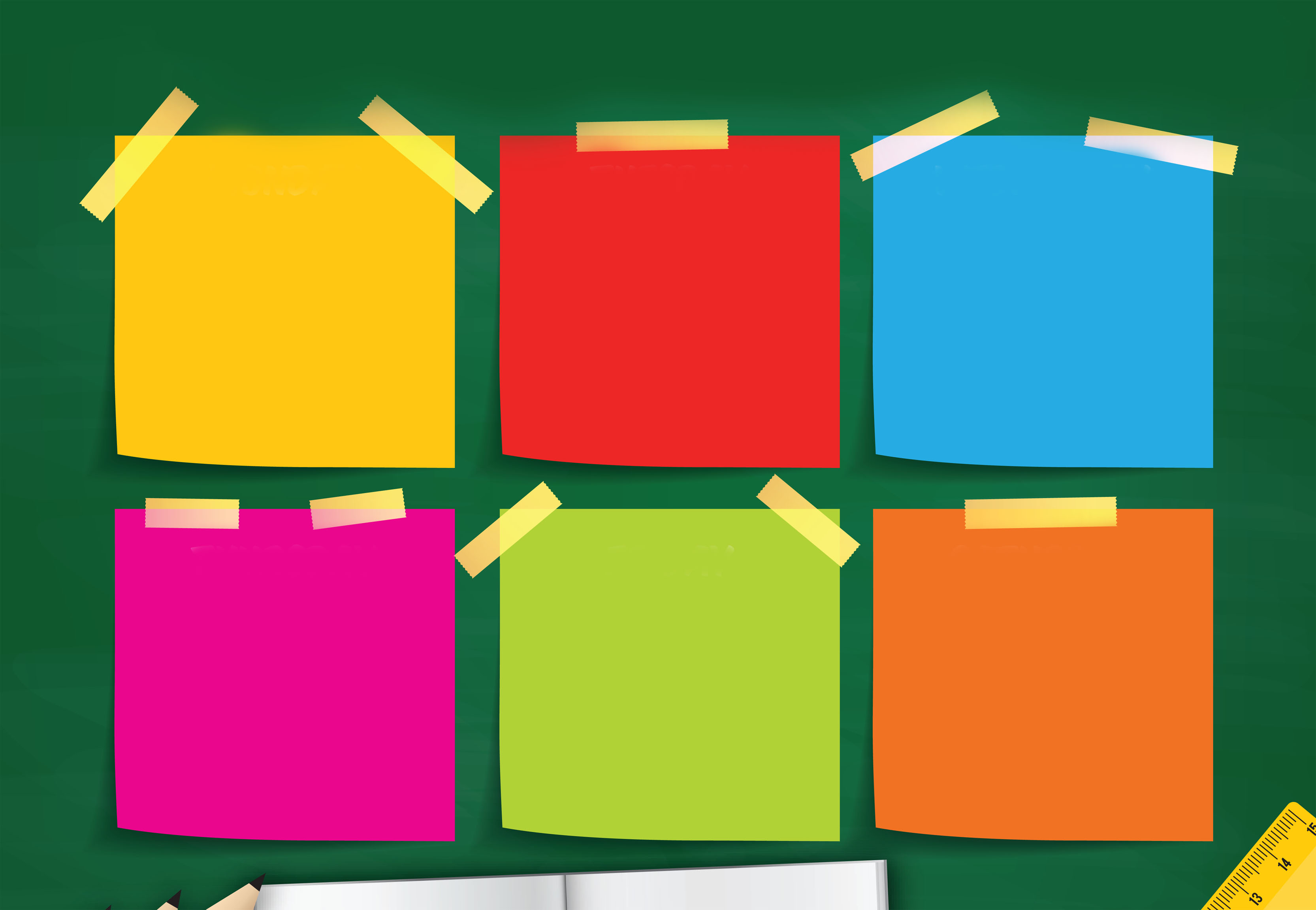 LUNEDIMARTEDIMERCOLEDI111222333444555666777GIOVEDIVENERDISABATO111222333444555666777